Tilknyttede særidrettsforbund og kretser  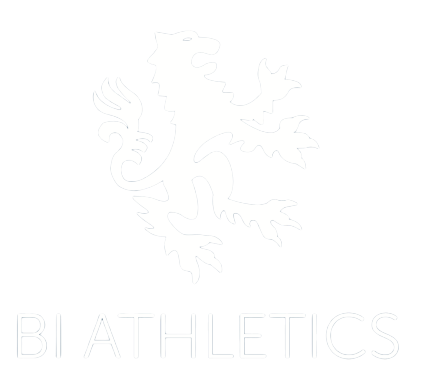 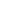 Norges Idrettsforbund Norges studentidrettsforbund Oslo Idrettskrets Norges Amerikanske Idretters Forbund Norges Bandyforbund Norges Basketballforbund Norges FotballforbundNorges Håndballforbund Norges Seilforbund Norges VolleyballforbundStyre og administrasjon Hovedstyret Administrasjon  ValgkomitéKontrollkomité  Revisor     Medlemmer Medlemstall 2021Medlemsutvikling BI Athletics har hatt en god og og solid medlemsvekst siden idrettslaget ble grunnlagt 1 mai 2017. I  2021 har vi hatt en økning på 152 medlemmer fra 1011 til 1163. Det er en god økning i medlemmer fra 2020, med covid-19 er det har det vært vanskelig å kunne forvente en sterk økning i medlemsbasen. Vi hadde i utgangspunkt regnet med en moderat økning i antall medlemmer for 2021, vi ser frem til et nytt år uten restriksjoner hvor vi kan ønske enda flere medlemmer velkommen. Styreleders beretning  Innledning 2021 har i det hele vært et annerledes år for BI Athletics. Driften har vært sterkt preget av COVID-19, noe som førte til at man ikke fikk utført de fleste treninger, arrangementer og konkurranser. Driften preges ikke lengre i stor grad av å være i en oppstartsfase, hvor 2020 er vårt fjerde hele driftsår. Det har blitt opprettet to nye gruppe i BI Athletics, noe som øker det totale antallet grupper til 23.  Administrasjonen 2021 har jobbet godt gjennom året i forhold til forutsetningene som ble lagt fra COVID-19. Det jobbes særdeles godt i BI Athletics selv om vi er en 100% frivillig idrettslag. Jeg føler meg trygg på at idrettslaget kommer til å nå flere av målene som er satt i henhold til strategien i årene som kommer.  Økonomi  BI Athletics fikk et (foreløpig) overskudd på 246 270 kr for 2021.  Styrets arbeid  Det har kommet inn tre nye personer inn styret, det har også blitt valgt ny styreleder. Styret har jobbet jevnt gjennom året med planlagte saker samt saker som har kommet  opp i løpet av året.  Styremøter Det er avholdt 7 styremøter hvor totalt 82 saker har blitt behandlet.  Spesielle oppgaver Etter 18 lange måneder ble veldig begrenset både idrettslig og sosiale aktiviteter ble det tidligere i høst endelig åpnet for alt av aktivitet og sosiale eventer. Noe som ikke kunne blitt feiret bedre enn med at BIA sammen med Norges Idrettshøyskole Idrettslag arrangerte tidenes første Studentleker i Oslo i oktober. Det som startet med en usikker drøm våren 2020 endte med nesten 2100 deltakere, 14 idretter,  åpningsseremoni med (daværende) Statsminister Erna Solberg og Chris Holsten, Bankett på Norsk idretts hjemmebane Ullevål. Har vi hatt et studentleker som jeg er spent på kan matches før vi sender søknad for 2023. Vil også legge til at våre representanter har håndtert BIA verv, SL verv, skole, jobb og fritid på meget imponerende vis og BIA er veldig takknemlig for deres innsats. Samarbeidspartnere I 2021 har samarbeidet med Oslo Idrettskrets (OIK), Norges studentidrettsforbund (NSI) og  Velferdstinget (VT) har vært bra. BIA har opprettholdt et godt og nært samarbeid med BISO. NIHIPolitisk arbeid  BI Athletics, ved Rasmus Leine Granlie har vært representert i NSIs klubbutviklingsutvalg. Målet til utvalget er å forme et styringsverktøy som kan være til hjelp for diverse studentidrettslag og deres lederskap. Veien videre 2021 har vært et bra men samtidig utfordrende år for BI Athletics. Jeg ønsker å takke alle de som stiller opp og jobber mange timer frivillig hver uke, som gjør BI Athletics til et av Norges beste studentidrettslag. I den grad det har vært mulig så har BIA fulgt strategien til foreningen. Etter en god start på høsten 2021 er jeg spent på hva 2022 vil bringe til BI Athletics. Martin LandrøStyreleder, Hovedstyret BI AthleticsÅrsberetning Gruppestyrer 2021Årsberetning for gruppene Amerikansk Fotball, Cageball, Dans, E-sport, Fotball, Håndball, Golf,  Sjakk, Ski og brett og Squash mangler tross gjentatte purringer. Amerikansk FotballStyreroller:
Leder: Jesper Eidsgaard LyssandØkonomi: Matthew Snawder
Info: Tobias Monsen
Medlem: Thomas Loynab
Utstyr og Logistikk: Philip Holand
Sosial: Anders EknesStyrearbeid: Styre jobber for å skape mest mulig aktivitet og sosiale arrangementer innen sporten amerikansk fotball. Dette innebærer å planlegge mange effektive treninger for å oppnå optimal spillerutvikling samt skape et godt samhold blant spillerne. Videre ønsker vi å knytte spillere tettere sammen gjennom sosiale arrangementer. Lavterskelsaktiviteter:Prøver å skape glede rundt sporten og spre kunnskap. Har som mål om å være så inkluderende som mulig.  Konkurranseidrett - trening (fast og samlinger): Trening: Treninger foregikk på Voldsløkka idrettspark hele året rundt. Unntak i eksamensperioder, ferie og under strenge pandemi tiltak. Treningsplanen er rettet mot kamper og generell spillerutvikling.
Onsdag: 19:00 – 21:00
Søndag: 14:00 – 16:00Samlinger:
IngenKonkurranseidrett - konkurranse: Høsten 2021: Kamp mot NHHI lørdag 9. Oktober og Oslo Vikings 2 fredag 15. Oktober. Begge kampene ble spilt på Frogner StadioenKonkurranseidrett - resultater: BI Lions vs NHHI: 6 - 14BI Lions vs Oslo Vikings 2: 34 - 42 Sosiale arrangementer: Våren 2021: Vi fikk ikke gjennomført noen sosiale arrangementer grunnet pandemien.Høst 2021: 3 hovedarrangementer (Rookieparty, Halloweenparty og Afterparty etter NHHI kampen). I tillegg møttes vi søndager på Eilefs landhandleri for å se på NFL kamper. 
Oppsummering av 2021: 2021 var et vellykket år for BI Athletics amerikansk fotball til tross for komplikasjoner ved pandemien. Under rekrutteringsperioden fikk vi inn mange nye medlemmer med godt driv. Vi har sett stor forbedring hos alle de nye spillerne og flere fikk prøve seg under kampen mot Oslo Vikings 2. Sosiale arrangementer fikk vi presset inn i den smale perioden med lettere pandemitiltak og kan oppsummeres som veldig vellykket. Hvordan skal din gruppe jobbe for å nå vår felles strategi? God kommunikasjon på tvers av styret vårt og administrasjonen. Sørge for å at strategien er klar og tydelig for styret slik at vi kan jobbe og planlegge målrettet mot målene som er satt. Hvilke mål har dere for styrearbeid i 2022? Vi ønsker hovedsakelig å jobbe for å utvikle spillere og utvalget. Samtidig ønsker vi å styrke forholdet mellom studentidretten og forbundet. Vårt langsiktige mål er å opprette en studentliga for lagene i Norge, men også nå andre lag i Skandinavia. Hvilke sportslige mål har dere for 2022? Våre sportslige mål er å spille og vinne flest mulig kamper. Divisjonsspill i Norge foregår under eksamenstiden og derfor ikke aktuelt for oss. Hvilke sosiale mål har dere for 2022? Få med så mange som mulig med på sosiale arrangementer og lage et opplegg hvor alle er velkommene, til og med de som er under 20. Basketball Styreroller: Leder: Kristoffer Kupen Økonomiansvarlig: Niels Hurlen Herlofsen Informajsonsansvarlig: Altin Devolli Sosialansvarlig: Altin DevolliIdrettsansvarlig: Attit Maharjan Styrearbeid:  Styret har primært diskutert ulike temaer i etterkant av treninger fysisk, eller digitalt gjennom Zoom møter. Med lettelser i smittevernstiltak så har vi hovedsaklig jobbet med å skaffe ny treningshall, samt rekruttere så mange nye medlemmer som mulig.Lavterskelsaktiviteter:  Treninger og åpne tryouts for søkere som ønsker å være med på laget.Konkurranseidrett - trening (fast og samlinger):  Treninger blir holdt 1 dag i uken på NIH ved Sognsvann.Konkurranseidrett - konkurranse:  3. divisjon i ligaen. Kamper spiller ca annenhver uke.Konkurranseidrett - resultater:  Ca midt på tabellen i 3. divisjon.Sosiale arrangementer: Ingen enda grunnet covid, men kommer noen utover våren nå som ting har lettet litt opp.Annet/kommentar:  Har ikke noe annet å kommentere.Oppsummering av dette halvåret  Gøy å ha kommet i gang med treninger og kamper igjen. God start mtp covid utgangspunktet.Hvordan skal din gruppe jobbe for å nå vår felles strategi?  Vi skal bruke midlene vi har til rådighet fornufting og sørge for inkluderende og morsom aktivitet og ballspill. Basket er en sport for alle, og vi oppfordrer alle som vil prøve til å prøve.Hvilke mål har dere for styrearbeid i neste halvår?  Målet er å ha god fremgang og sørge for engasjement og nysgjerrighet slik at styret drives på en god måte.Hvilke sportslige mål har dere for neste halvår?  Komme høyere på taballen i divisjonen og rekruttere flere.Hvilke sosiale mål har dere for neste halvår?  Styremiddag, to-tre andre sosiale samlinger, kroa etc.Cageball  Styreroller Leder: Ingen Økonomiansvarlig: IngenMedlemsansvarlig og informasjonsansvarlig: Vilius Baltrukonis  Styrearbeid: Det har vært svært lite kommunikasjon mellom ledere i styretLavterskelaktiviteter:Være med på minst ett møteKonkurranseidrett - trening (fast og samlinger):  Vi har alltid en slags konkurranse på treninger. Vanligvis, etter endt oppvarming, deles hele gruppen i forskjellige lag og det spiller 7 minutters kamper. Dette foregår helt frem til man er ferdig med trening og pausene mellom kampene er omtrent 1-2 minutterKonkurranseidrett - konkurranse:  Før corona hadde vi en konkurranse der vi inviterte både medlemmer og ikke-medlemmer til en turnering. Her skulle man utforme lag med 7 spillere. Først var det et kort gruppespill, der det ble avgjort hvem som gikk videre og hvem som røk ut. Videre spill ble som en normal turnering med én kamp mellom 2 lag før man røk ut. Vinneren av denne turneringen fikk pokal.Konkurranseidrett - resultater:Det var mange som deltok og de fleste likte konseptet. Lagene som kom fra utenom utvalget var ikke særlig dårligere enn de som spilte på Cageball, noe som gjorde det spennende og til en ekte konkurranse. For de som vant var det et bonus at de fikk med pokal, men turneringen var en suksess da man fikk god trening og de fleste hadde det gøySosiale arrangementer:  
Vi har møttes flere ganger på bar for å se på spennende kamper sammen. Når man møtes utenom de vanlige omstendighetene blir man bedre kjent med hverandre og bygger et bånd utenfor banen også. Flere ganger har vi fått bestille bord og dermed hatt en ekstra bra opplevelse.Oppsumering av dette halvåret: 
Dette har ikke vært et godt halvår. Vi har ikke fått trent sammen og på grunn av dette har det blitt lite kommunikasjon i gruppen. På grunn av dette vil det antakeligvis være flere som slutter.Hvordan skal din gruppe jobbe for å nå vår felles strategi?
Vi ønsker å involvere alle som er med. Hovedfokuset blir å sette opp treninger som passer tidsmessig flesteparten av våre medlemmer. Noe vi ser er at det ikke er mange som møter opp til trening etter hvert som vil si at vi kan ta inn flere enn vi har gjort før. Da vil vi kunne senke antallet vi avviste søkere. I tillegg ønsker vi å ha flere sosiale arrangementer for å utvide nettverket.Hvilke mål har dere for styrearbeid i neste halvår?
Bedre kommunikasjon internt og eksternt. Det at ingen ønsket å bli leder gjorde det svært vanskelig å kommunisere. Når det ikke var et klart hierarki, så ble det ingen som tok ansvaret og ingen som utførte de nødvendige oppgavene. Vi setter derfor mål for økt  kommunikasjon, spesielt innad i Cageball.Hvilke sportslige mål har dere for neste halvår?
Vi ønsker å opprettholde antallet treningsøkter, med én trening per uke. Vår oppfatning er at mange liker dette. Videre ønsker vi å ha én konkurranse med turnering der vi inviterer alle til å være med.
En annen ting som kunne vært mulig, hadde vært å være med i seriespill med bedrifter. Det er mange som driver med Cageball og noen av disse har seriespill. Dersom vi hadde fått opp kontakten, så kunne vi vært med og økt sportslig engasjement (dersom gruppen har lyst).Hvilke sosiale mål har dere for neste halvår?
Ha flere sosiale arrangementer tilknyttet Premier League og Champions League. Ila. et år går det mange kamper som kan være spennende for flere, og dermed, om man arrangerer flere sosiale møter, så vil man ha større sannsynlighet for å knytte kontakt
Cheerleading Styreroller: Leder: Martine Hagen Lebesby Nestleder: Cecilie FridestadØkonomiansvarlig: Tora Sande Tveit
Informasjonsansvarlig: Thanu HamiltonDugnadsansvalrlig: Helene RøylandUtstyrsansvarlig: Magnus GuldbrandsenStyrearbeid: 
Vi har jobbet sammen med et felles mål og det er å ha så fornøyde utøvere vi kan. Samt ta på oss henvendelser fra utøvere og andre og løse disse på best mulig måte. VI har hatt bestilling av drakter, påmelding til konkurranser, forskjellige sosiale arrangementer og Rosa sløyfe kampanjen.Lavterskelaktiviteter: 
Vi har valgt å opprette et nytt lag som stiller i kategorien under det eksisterende laget. Dette var fordi vi hadde stor etterspørsel, flere gode utøvere og tidligere utøvere på Midas skal alltid få lov til å fortsette med idretten. Derfor så vi det som en god løsning å opprette et til lag, slik at det er plass til så og si alle.Konkurranseidrett – trening (fast og samlinger): Vi har faste treninger mandager og torsdager samt frivillig søndager. I tillegg har Magnus fått på plass en ekstra frivillig trening som er på fredager. Vi har hatt et par treningshelger før konkurranser og ser at utøverne er fornøyde med ekstra halltid til å kunne trene.Konkurranseidrett – konkurranse: Vi har deltatt i Norwegian Open med begge lag. En liten gjeng dro også opp til Bergen til Jule Cup hvor det ble deltatt i Group Stunt og Partner Stunt. Julecup var mest for å få oss en tur for det sosiale og støtte opp om konkurransen i Bergen.Konkurranseidrett – resultater: NO: All Girl (nye laget) fikk en 3 plass og Coed fikk en 5 plass. Jule Cup: PS: 2 plass og GS: 5 plass.Sosiale arrangementer: 
VI har hatt Dåp (velkomstfest), Halloween med AMF, flere zoom kvelder (når det ble strenger i restriksjonene), vafler på trening, sløyfelunsj, taco kveld hvor utøverne ble fordelt hos forskjellige utøvere.Andre kommentarer: 
Vi har hatt et par dugnader blant annet oppvisning på SL Oslo, Oslo Marathon og nyåpning av Sigdal Vika.Oppsummering av dette halvåret: 
Vi er godt fornøyde med dette halvåret til tross for restriksjoner og mye uvisshet. Syntes styret i seg selv har løst oppgavene sine godt og utøverne har vært tålmodige. Hvordan skal din gruppe jobbe for å nå vår felles strategi? Fortsette med to lag for å vedlikeholde medlemsantallet. Få tak i flere dugnader, både for å få ned utgiftene men også vise frem BIA og Midas.Hvilke mål har dere for styrearbeid i neste halvår? Jobbe mer aktivt sammen, fortsette med det gode samarbeidet og ha mer hyppige styremøter.Hvilke sportslige mål har dere for neste halvår? Nå er NM rett rundt hjørnet, vi satser på en høyere score på scoresheetsene. Vi har også som mål å trene mer målrettet på skills og generelt få opp nivåene på begge lag.Hvilke sosiale mål har dere for neste halvår? Mer lavterskeltilbud, men også flere arrangementer. Samle alle 45 mer og bli et stort felles lag via det sosiale. Dans Styreroller: Leder: Atchariya ThongbaiØkonomiansvarlig: Camilla Truc TranInformasjonsansvarlig: Nhu CaoMedlemsansvarlig: Kine NilsenSosialansvarlig: Kamilla BerglundStyrearbeid:  Grunnet mye utskiftninger i styret blir kun høstsemesteret 2020 fokusert på i denne årsberetningen. Gjennom dette semesteret hadde styret syv interne møter i tillegg til to eksterne møter med danseinstruktørene. De første styremøtene hadde hovedfokus på å danne en felles visjon for BI Dans, hva alle parter ønsket for klubben, samt spesifisere ansvarsområder og forventninger. Utover dette ble det mye arbeid med å finne nytt lokale, rekruttere medlemmer, samt finne nytt styremedlem som kunne bistå med det sosiale. Vi ønsket å få arrangert mer sosialt utenfor treninger og tok derfor inn en sosialansvarlig. Instruktørene våre er viktige for å få gode treninger, så på de avholdte møtene med disse var hovedfokus å påse at forventninger var innfridd samt videreformidle feedback fra medlemmer. Det har vært et savn blant medlemmene etter et nybegynnerkurs, derfor jobbet vi gjennom semesteret med å finne en passende instruktør som kunne starte opp våren 2021. Lavterskelsaktiviteter:
Vi har ukentlige dansetreninger hvor vi har delt inn hiphop i nivå 1 og nivå 2. Dette har vært for å nå en bred masse så både de som er kjent med hiphop har et tilbud, samt at nybegynnere skal kunne prøve seg på nivå 1. Vi så gjennom semesteret og fikk tilbakemeldinger om at nivå 1 var for avansert for nybegynnere og har derfor tatt tak i disse tilbakemeldingene slik at nybegynnere nå får et kurs hvor de kan lære basic hiphop. Utover dansetreninger har vi hatt et par sosiale kvelder vi anser å være lavterskelaktiviteter da dans er valgfritt og vi har mer fokus på leker. Treninger har funnet sted på tirsdager og onsdager med følgende timeplan: Tirsdag: Hiphop girly med Nikki - kl. 18:30-19:30Hiphop med Michael - kl. 19:30-20:30Onsdag:Afro med Anita - kl. 18:30-19:30Hiphop med Latifa - kl. 19:30-20:30
Konkurranseidrett - trening (fast og samlinger):
Vi har ikke hatt noe konkurransetilbud på BI Dans. Level 2 har faste treninger hvor det er fokus på progresjon fra uke til uke. Dette vil være et tilstrekkelig tilbud for de som ønsker å utvikle seg innen dans med en svært dyktig instruktør.    Konkurranseidrett - konkurranse:  IngenKonkurranseidrett - resultater: Ingen Sosiale arrangementer: Gjennom semesteret har vi gjennomført to sosiale arrangementer. Det første var midtveis i semesteret hvor vi dro ut og spiste på en restaurant og avsluttet kvelden med leker. Her var fokuset å bli kjent utenfor treninger. Det andre arrangementet var i forbindelse med semesteravslutnign. Her samlet vi oss i danselokalet for å ha det gøy med frivillig dans, leker og pizza på slutten. Annet/Kommentar:
Flere sosiale arrangementer var planlagt, men ble dessverre ikke gjennomført pga. koronasituasjonen.Oppsummering av dette halvåret: Dette semesteret fikk vi et nye og moderne lokaler sentralt ved Økern. Vi gjennomførte rekruttering i starten av september med to dager tryouts hvor målet var å få la medlemmene teste de kursene de selv ønsket før de eventuelt meldte seg på. Tryouts resulterte i 10 nye medlemmer fordelt utover alle kursene. Under rekrutteringsperioden gjorde vi nødvendige tiltak for å ivareta smittevern og vi fikk tilbakemeldinger om rekrutteringen føltes som en trygg prosess. For hver klasse valgte vi å ha maks 20 stk. og alle som deltok på tryouts var nødt til å registrere seg før klassene for å bli med. Under timene påså vi på at alle holdt minimum én meter avstand og sørget for at lokalene var store nok i forhold til antall deltakere. I tillegg gikk vi til innkjøp av antibac som har blitt brukt gjennom hele semester. Medlemmer var påbudt å ta antibac før og etter timen. På de to møtene med instruktørene gikk vi blant annet gjennom tilbakemeldinger fra medlemmene samt hadde en åpen dialog om hvordan timene gikk. I slutten av oktober fikk vi et nytt styremedlem, Kamilla Berglund. Hovedoppgaven hennes er å hjelpe med fremtidige rekrutteringer da dette er en stor oppgave for styret, samt bistå med sosiale arrangementet. Ettersom koronasituasjonen var såpass uberegnelig gjennom semesteret valgte vi å holde semesteravslutning i starten av november. Flere planlagte hendelser ble avlyst grunnet korona, blant annet sosiale eventer og show på KROA. I henhold til tilbakemeldinger avsluttet vi også semesteret ved å avsluttet samarbeidet med to av instruktørene våre, Latifa og Anita. Dette var på bakgrunn av medlemmenes manglende interesse for disse klassene. Avgjørelsen ble tatt i samråd med instruktørene.Hvordan skal din gruppe jobbe for å nå vår felles strategi?  Vi skal:Skape engasjement og danseglede i gruppen, og dele dette på våre plattformer som er Facebook og Instagram. Styret skal arbeide med å promotere BI Dans slik at vi kan bli booket til arrangementer og vise frem hva vi trener på. Vi ønsker å påse at det er et tilbud av klasser for alle nivåer. Dette semesteret introduserer vi nybegynnerklasser, slik at de som ønsker å begynne på dans har mulighet til dette hos oss. På denne måten satser vi på økt aktivitet og større engasjement dette semesteret. I tillegg vil vi bidra til at medlemmene våre føler glede i en litt usosial tid ved å lage sosiale arrangementer som er i tråd med myndighetens smittevernsregler.  Hvilke mål har dere for styrearbeid i neste halvår?  Vi ønsker å arrangere flere sosiale samlinger for å få et sterkere fellesskap i gruppa. Rekruttering av nye medlemmer et av våre hovedmål da vi ønsker at alle skal få oppleve skikkelig danseglede. Utover dette skal vi jobbe for bedret planlegging og dokumentering av møter. Vi vil også ha et tettere samarbeid med instruktørene våre og har planlagt flere møter dette semesteret så vi får kommunisert hva vi ønsker å oppnå som studentforening.Hvilke sportslige mål har dere for neste halvår?  Vi får en ny instruktør som skal lære nybegynner nivå i hiphop. Vi håper at alle som vil danse skal finne et tilbud hos oss. Målet vårt er at flere skal føle at de mestrer dans, med ulike nivåer som bidrar til utvikling. Utover dette har vi mål om å kunne tilby gode dansetimer online frem til det vil være mulig å trene sammen i lokalene våre. Vi har laget en plan for å gjennomføre digitale tryouts over Zoom i uke fem. Dette vil være en test for hvor godt online klasser vil fungere som en erstatter for fysiske sammenkomster i de tilfeller hvor klasser fysisk i lokalene våre ikke vil være mulig å gjennomføre i tråd med smittevernsreglene. Den nye timeplanen vår blir:Tirsdag: Hiphop nybegynner med Jonas - 18.30 -19.30Hiphop med Michael - kl. 19.30 - 20.30Onsdag:Hiphop girly med Nikki - kl. 19.30-20.30Hvilke sosiale mål har dere for 2020? Det viktigste målet er å bli bedre kjent tidlig i semester. Vi har derfor satt av mer tid til annet enn dans på rekrutteringsdagen, samt begynt å se på hva vi kan gjøre av sosiale arrangementer tross de streng smittevernsreglene som er per i dag. Vi vil være en studentforening med fokus på det sosiale, og dette skal vi jobbe med å formidle til nye medlemmer. Vi ønsker å skape en arena hvor medlemmene våre kan knytte nye vennskap. Med et nytt styremedlem satser vi på å fokusere mer på det sosiale, og håper at flere fysiske sammenkomster vil være mulig i løpet av semesteret da vi har erfart at dette er viktig for økt trivsel både i og utenfor treninger. E-sportStyreroller:  Leder: Mikkel Andreas Leine Granlie
Nestleder: Aurora GrønningenØkonomiansvarlig: Henrik BremnesInformasjonsansvarlig: Christoffer Pourpak
Sosialansvarlig: Viktor Solber
Ass. Økonomi: Glara Zengaga
Idrettsansvarlig: Welton da SilvaStyrearbeid: Styret har arbeidet med å sette opp og planlegge diverse arrangementer og aktiviteter for 2021.Lavterskelsaktiviteter: Vi har hatt sosiale kvelder med noe Spillkvelder med diverse medlemmer over nett.Konkurranseidrett - trening (fast og samlinger): Vi har prøvd å få fått til en aktivitet over internett, hvor vi deler opp diverse medlemmer opp i diverse servere, for og spille de forskjellige spillene de ønsker og eventuelt konkurere i fremtiden.Konkurranseidrett - konkurranse:
Vi var for et par måneder siden i en turnering mot diverse andre skoler som tilbød e-sport. Konkurranseidrett - resultater: 
Det ene laget som kom ble med, Kom til Kvartfinale. Sosiale arrangementer: 
Vi hadde et sosialt møte med alle nye medlemmer, hvor vi møtes og hadde en sosial kveld sammen. Dette var før den nye korona tiltakene kom. Annet/kommentar: 
Dette var en stor suksess blant medlemmene, hvor dette i senere tid har skapt et bra sosial tilhørighet til de fleste medlemmene. Oppsummering av dette halvåret: 
Dette halvåret har styret jobbet tett sammen angående hvordan vi skal utføre dette, siden vårt "lokalet" (det vi egentlig skulle bruke) gikk konkurs og hvordan vi skal ha potentsielt fått fikset dette. Vi har også diskutert hvordan vi kan gjøre det bedre som et utvalg, hvor vi har lagt planer for fremtidige arrangementer.Hvordan skal din gruppe jobbe for å nå vår felles strategi? Vår jobb er å passe på at alle medlemmer er inkludert i vår gruppe, og at alle skal føle en trygghet hvor de bare kan, spørre i gruppechatten vår om noen vil bli med på og spille noe, uten at dette skal skape en typ frykt blant personen som spør. Vi ønsker også å prøve og lage flere sosiale sammenkomster/spillkvelder (over nett, så lenge pandemien stopper oss)Hvilke mål har dere for styrearbeid i neste halvår? Vi har ønsket at vi skal skape et tettere styret, hvor vi også har bestemt oss for og jobbe mye mer effektivt enn det vi har gjort tidligere. Ha oftere møter og passe på at alle i styret vet 100% hva de holder på med. Jeg vil også ha et individuelt møte med hver eneste i styret, for og passe på at alle føler seg velkommen og de vet at og komme med ideer er viktig. Hvilke sportslige mål har dere for neste halvår? Våre sportslige mål er og bli med i flere konkurranser/ skape konkurranser. Siden dette kan være en morsom erfaring for både medlemmer og styret. Hvilke sosiale mål har dere for neste halvår?  Vi har begynt å planlegge en Hyttetur ( så langt pandemien lar oss) for og skape en enda større tilhørighet blant medlemmer og styret. Siden dette kan hjelpe e-sport vokse som et utvalg, og eventuelt få flere medlemer inn i fremtiden.FotballStyreroller:
Leder: Mie Kruse JohnsenØkonomi: Siri Ekholdt NordlandInformasjonsansvarlig: Charlotte SkjævelandSosialansvarlig: Henrik Hebnes OlsenMedlemsansvarlig: Sondre Stadheim HilleLagleder damer: Dorthea Ødegård Olsen, Elisabeth HagevikLagleder herrer: Gerrard SolemStyrearbeid: Styret har i høst hatt 3 fysiske styremøter i tillegg til kontinuerlig dialog over sosiale medier. Vi har sammen planlagt rekruttering, cup-deltakelse og sosiale arrangementer. Styret har fått ny økonomiansvarlig, medlemsansvarlig og lagleder for herrene. Konkurranseidrett - trening (fast og samlinger): Grunnet restriksjoner fikk vi ikke startet med fullverdige fotballtreninger før september. September til desember trente vi 1 dag i uken i Vallhall. Konkurranseidrett - konkurranse: Serien ble utsatt på ubestemt tid grunnet COVID-19. Da NFF valgte å starte opp serien igjen i august var vi ikke nok spillere og måtte følgelig trekke laget. Vi deltok med to lag på LIK Fotball Studentcup på høsten.Konkurranseidrett - resultater: LIK Fotball Studentcup: 3. Plass.Sosiale arrangementer: Inntaksarrengement på Kroa i starten av høstsemesteret. Sammenkomst på kvelden etter deltakelse på LIK Fotball Studentcup.Andre planlagte arrangementer som f.eks. julebord ble avlyst grunnet restriksjoner. Oppsummering av 2021: 2021 ble sterkt preget av koronasituasjonen og restriksjoner, følgelig ble det ingen serie, trening eller sosialt fra januar til august.I august startet serien opp igjen uten at vi var forberedt. 33 medlemmer ble ferdig med studiene under nedstengingen og vi rakk ikke å rekruttere nye for å erstatte disse. Derfor måtte vi trekke både dame- og herrelaget fra serien og følgelig ble begge lagene plassert i laveste divisjon til neste sesong. Vi hadde rekordhøyt oppmøte på try-outs i september og rekrutterte 16 nye jenter og 20 nye gutter som vi tok godt imot på Kroa på inntaksarrengement med team building aktiviteter. I september startet vi endelig opp med treninger igjen og hadde 1 trening i uken til og med desember. Vi deltok i høst med to blandede lag på LIK Fotball Studentcup og avsluttet kvelden med et sosialt arrangement for samtlige medlemmer. I slutten av året kom nye restriksjoner og blant annet julebord ble følgelig avlyst. Hvordan skal din gruppe jobbe for å nå vår felles strategi? På sikt ønsker vi å være nok aktive medlemmer til å drifte et 11er breddelag i tillegg til nåværende lag.Videre har vi et mål om å få med flere internasjonale studenter og utvekslingsstudenter. For å klare dette må vi jobbe for å gjøre overgangsprosessen enklere. Styret ønsker å opprettholde et tett samarbeid med administrasjonen og vil videre oppfordre medlemmene våre til å delta på arrangementer i regi av BIA.Hvilke mål har dere for styrearbeid i 2022? Vi ønsker å opprettholde en god dialog og dynamikk innad i styret og bruke mye tid på opplæring av nye styremedlemmer. Videre vil vi holde en åpen dialog med medlemmene og ha lav terskel for å ta imot innspill. Vi opplever noe lavere motivasjon og lagfølelse i gruppen etter en lang periode med nedstenging og idrettsforbund. Derfor blir det viktig for oss å skape et godt tilbud som mange vil ta del i. Hovedfokuset vårt vil være å jobbe for bedre treningstider/-sted og å finne en fast løsning som er i tråd med budsjett og medlemmenes forventninger.Hvilke sportslige mål har dere for 2022? Vi ønsker å delta på flere cuper utenfor serien som f.eks. Studentlekene, VIF-cup, Kampen om hovedstaden etc. Damelaget har som mål å rykke opp til 1. div igjen. Herrelaget har som mål å vinne serien for å kunne søke til NFF om å få tilbake plassen i 6/7 div. Hvilke sosiale mål har dere for 2022? Vi ønsker å kunne tilby lavterskel sosiale arrangementer gjennom hele året for å opprettholde medlemmenes motivasjon. Videre ønsker vi å ta igjen arrangementer som ble avlyst på grunn av restriksjoner, som f.eks. julebord og sommeravslutning. Det er også ønskelig å arrangere hyttetur og dra til Bergen sammen på cup. Golf Styreroller:  Leder - Anders Reime Økonomiansvarlig – Anders Reime Sosial/Informasjonsansvarlig – Eirin Lade-HoltaasMedlemsansvarlig – Maja Lilleng Idrettsansvarlig – Frederick Magnussen Markedsansvarlig – Johan Aares Prosjektansvarlig – Morten Øygarden Styrearbeid: 
Arbeidet med utbedring av tilbudet til utvalget i form av gode avtaler og flere lavterskelsaktiviteter samt sosiale opplegg for utvalget. Lavterskelsaktiviteter:  
Planlagt hyttetur og sosiale sammenkomster for medlemmeneKonkurranseidrett - trening (fast og samlinger):  
Ukentlige treninger i sesong mens golfbanene holder åpent og simulatortrening i vintersesongenKonkurranseidrett - konkurranse:  
IngenKonkurranseidrett - resultater:  
IngenSosiale arrangementer: 
Planla flere sosiale arrangementer for medlemmene, vanskelig å gjennomføre med hensyn til den pågående pandemien. Arrangementene ble derfor dessverre utsatt/avlyst etter råd fra myndigheteneAnnet/kommentar: 
Planlagt sportslig utenlandstur som normalt gjennomføres årlig måtte også avlyses på grunn av pandemienOppsummering av dette halvåret:  
Det har vært utfordrende å holde sosiale arrangementer og lavterskelsaktiviteter på grunn av smittesituasjonen i Oslo, men treninger kunne heldigvis gjennomføres nokså normalt ettersom man naturlig holder avstand i golf-idretten.Hvordan skal din gruppe jobbe for å nå vår felles strategi? 
Styret arbeider aktivt for å nå målene i felles strategien og vil fortsette med dette neste halvår. Hvilke mål har dere for styrearbeid i neste halvår?  
Styret ønsker å utarbeide måter for å øke deltakelse  på treninger og finne gode løsninger på lavterskelsaktiviteter og vil fortsette å jobbe med gode avtaler for medlemmene våre.Hvilke sportslige mål har dere for neste halvår? 
Vi ønsker å øke deltakelse på treninger og gjennomføre turnering innad i gruppen så langt det lar seg gjøreHvilke sosiale mål har dere for neste halvår?  
Vi vil se på løsninger for å kunne møtes sosialt samtidig som man overholder smittevernreglene, og tror dette vil la seg gjøre enklere utover semesteret med hensyn til flere faktorer.Årsberetning Håndball Styreroller Leder: Hege Skjerahaug Nestleder: Eirik Saxlund Gjeruldsen Økonomiansvarlig: Ellen Vik Sosialansvarlig: Vegard Senstad Informasjonsansvarlig: Daniela Alejandra StenvandetUtstyransvarlig: Alexander Nordskott Innerstrand Trener Herrer: Andreas Halvorsen Trener Damer: Anette Hamborg Styrearbeid: Daglig drift som svare på mailer, kommunikasjon med NHF og dommere, fikse  lisens til medlemmer, medlemskontingent, bestille drakter, føre budsjetter,  fikse arrangementer/sosiale sammenkomster, markedsføring via SoME  kanalene osv. Lavterskelsaktiviter: Løpeøkter ute, felles styrketrening på sats Konkurranseaktiviter- trening (fast og samlinger): Faste treninger: Tirsdager kl. 21:00-22:30 og fredager kl. 18:00-19:30 i  Nordbyen flerbrukshall + Kamper som spilles i helger/treningstid Konkurranseidrett- konkurranse:  Studentlekene Oslo, 2021 Sosiale arrangementer: • Kickoff (tok i mot de nye spillerne) • Oktoberfest • Halloweenfest • SL 2021 Annet/kommentar:• Serien startet både for herre og damelaget allerede i september. Vi fikk  nesten spilt alle kampene, men når restriksjonene kom i desember ble all  kampaktivitet stoppet. Derfor fikk begge lagene ikke ferdigspilt halvspilt  sesong før jul. Grunnet pandemien ble sesongen 2022 utsatt og vi kom  sent i gang med kamper. Damene har sin første kamp nå på søndag. Blir  noen travle måneder fremover med mye kamper både for herre og  damelaget.  Oppsummering av 2021: Hvilke mål har dere for styrearbeidet i 2022? • Jobbe godt som ett team og hjelpe hverandre. Hvilke sportslige mål har dere for 2022? Herrelaget: Ikke rykke ned til 4 divisjon.  Damelaget: Har ett ønske om å rykke opp i 3 div.  Hvilke sosiale mål har dere for 2022? • Skapet ett enda bedre sosialt samhold, selv om vi jeg vil si at vi er en god  sammensveiset gjeng. • Ta godt imot nye medlemmer • Reise på en ny hyttetur, der hytteturen til Hemsedal var en suksess.  Planlegger å kjøre en hyttetur som en sommeravslutning. • Arrangere flere sammenkomster. Vi har allerede nå på torsdag et inntaksarrangement, som vi gleder oss til. Dette blir en slags  kickoff for de nye medlemmene. Innebandy Styreroller: Leder: Andreas ÅrreNestleder: Søker nyØkonomiansvarlig: Emma Sofie SildenInformasjonsansvarlig: Emilie IngebrigtsenSosialansvarlig: Vilde-Marie SivertsenMedlemsansvarlig: William WoodStyrearbeid: Minst et styremøte i måneden. Pr. dags dato er to styremøter gjennomført. Styrearbeid mellom møtene består av kontinuerlig kommunikasjon mellom alle i styret. Dette for å sikre best mulig informasjonsflyt og størst mulig sikkerhet i arbeid for hele styret. Denne kommunikasjonen bidrar også til å ivareta organisasjonsverdier på best mulig måte.Lavterskels aktiviteter: Treninger der alle deltar. Gruppen består av flere som aldri har spilt innebandy tidligere og en del som har satset innebandy. Konkurranseidrett - trening (fast og samlinger): Trening gjennomføres for alle medlemmer en gang i uka. Denne gjennomføres på søndager i Lørenhallen med et eller flere styremedlem som trener(e). Varigheten er på 1t og 30 min. Noen treningskamper mot andre som også trener i lørenhallen. Konkurranseidrett - konkurranse: Ingen konkuranser grunnet covid. Konkurranseidrett - resultater: ngen konkuranser grunnet covid.Sosiale arrangementer: Gjennom pandemien og de medfølgende nedstengningene av samfunnet har vi ikke klart å gjennomføre like mange sosiale arrangementer som ønsket. Siden nyttår har vi arrangert et nyttårsbord for å fremme felleskap, slik at laget kan skape sin egen sosiale kultur på nyttAnnet/kommentar: Siden pandemien startet har mange av de tidligere medlemmene blitt mer inaktive og vi har rekruttert nye medlemmer. Flere nye og eldre medlemmer har også falt bort fra laget under pandemien.Oppsummering: To styremøter er fullført. Tema for møtene har vært “Rekruttering” og “Sosiale arrangementer og planlegging”.-Konkurranser-Vakante styreposisjonerOppstart av treninger er fullført og et sosialt arrangement er gjennomført for å bygge felleskap i laget.Laget har mistet noe av medlemsbasen gjennom pandemien.-Rekrutteringsprosess er igangsatt.Hvordan skal din gruppe jobbe for å nå vår felles strategi? Styret skal forbedre kommunikasjonen med medlemmer slik at organisasjonsverdiene; frivillighet, demokrati, lojalitet og likeverd opprettholdes. Med bedre kommunikasjon får styret også et bedre bilde av hva medlemmer forventer, slik at styrearbeidet kan utføres på mest mulig hensiktsmessig måte.-En måte å få dette til er lagmøter-Her vil styrer videreformidle tanker og ideer, og medlemmer vil kunne påvirke lagets mål og fokus. I tillegg vil medlemmer ha muligheten til å fremme egne forventninger av laget og styret.I kombinasjon med dette skal styret ta en gjennomgang av treningsopplegg og komme opp med egen strategi for å få opp engasjementet for treninger. Dette er særdeles viktig ettersom BI Athletics som organisasjon har som mål å tilby et bredt og variert idrettstilbud samt å tilrettelegge for økt aktivitet.Hvilke mål har dere for styrearbeid i neste halvår?Vi har som ambisjoner å planlegge styrearbeidet bedre og på denne måten lage mål og oppnå en koordinasjon som skal sørge for fokus på idrett, engasjerte medlemmer og god lagkultur. Punktet om lagmøter fra forrige spørsmål går også under mål for neste halvårs styrearbeid.Hvilke sportslige mål har dere for neste halvår? 
Våre sportslige mål for neste halvår er å først kartlegge mulighetene for ligaspill eller lignende. Deretter må vi velge et nivå som passer laget best.-Dette er etter ønske fra medlemmer.I sammenheng med mulig ligaspill skal styret også se på mulighetene for å få bedre treninger. Bedre i kontekst av mer tilpasset medlemmers ønske, om det skal vise seg å være mer vekt på teknikk trening eller mer fokus på taktikk i spill.Hvilke sosiale mål har dere for neste halvår? Vårt sosiale mål for neste halvår vil være å få skapt en lagkultur. Med frafall av tidligere medlemmer og rekruttering av nye medlemmer ser det, for styret, ikke ut som å ha vokst frem en sterk lagkultur enda. Dette vil styret rette mye av sitt sosiale fokus inn mot.-Den lagkulturen styret ønsker å oppnå skal bygge på BI Athletics sine kjerneverdier, NIFs aktivitets- og organisasjonsverdier.KanonballStyreroller: Leder: Nora OlasveenNestleder: Thea SørheimØkonomiansvarlig: Una Aurora SkogvollInformasjonsansvarlig: Andreas Rotevatn KnutsenSosialansvarlig: Alexander HeikerMedlemsansvarlig: Moiz KhanStyrearbeid: 4 i semesteretLavterskels aktiviteter: Ja Konkurranseidrett - trening (fast og samlinger): Ja, hver tirsdagKonkurranseidrett - konkurranse: Nei Konkurranseidrett - resultater: NeiSosiale arrangementer: Dåp, hyttetur, Rush, Kanonballturnering, paintball, sommerbord, lawotorsdag, middager, julebordAnnet/kommentar: Nei Oppsummering: Gøy, sosialt, lavterskel, høy etterspørsel, vellykket julebord og dåp. Vært utfordrende med oppmøte grunnet corona og utsatt hyttetur.Hvordan skal din gruppe jobbe for å nå vår felles strategi? Vi er allerede en lavterskelidrett som har bidratt med 51 nye medlemmer siden høsten 2021, og har planer om å kanskje ekspandere laget for høsten dersom vi får tilgang til doble baner.Hvilke mål har dere for styrearbeid i neste halvår?Bli mer sammensveiset som lag, skape en god lagkultur og fokusere på kanonballturnering til høsten.Hvilke sportslige mål har dere for neste halvår? 
Forholde oss til lavterskel, men planlegge kanonballturnering og trene frem til målet.Hvilke sosiale mål har dere for neste halvår? Fast sosiale arrangementer en gang i måneden, hvor dette vil være variert.Lacrosse Styreroller:  - Leder: Nicolas Garzón Thorkildsen- Nestleder: Victoria Miguens- Økonomiansvarlig: Mikkel Alexander Fjeldstad- informasjonsansvarlig: Ingvild Skjørten- Medlemsansvarlig: Thea Jensen Ytreland - Sosialansvarlig: Petter Noppi  - Markedsansvarlig: Per Bergan - Koordinator: Kasper Elgstøen Styrearbeid:  Daglig drift om oppfølging av jente- og guttelaget.Lavterskelsaktiviteter:  
Alle er velkomne på treninger uansett ferdighetsnivå man ligger på.Konkurranseidrett - trening (fast og samlinger):  Vi trener fast to ganger i uken, og har opp mot tre treninger i uken for de som ønsker det. Det gjelder også opp mot konkurranse, så vil arrangert trening øke.Konkurranseidrett - konkurranse: NM, Studentmesterskap og Landskagssamlinger(dette er da kun for noen spillere)Konkurranseidrett - resultater:  Fortsatt beste studentlaget i Lacrosse, og ønsker å opprettholde dette.I NM har vi satt mål om Bronse. Sosiale arrangementer: 
Vi arrangerer ulike sosiale aktiviteter hvert semester, og det varierer ut fra når. Totalt har vi 4/5 sosiale arrangementer i semesteret + sammenkomster internt hvor alle er velkomne (vors, middager, restaurant osv.)Annet/kommentar:  Oppsummering av dette halvåret:  Veldig fornøyde at vi kan drive normalt etter to år med Covid-19. Driften går som normalt, men møter på små hindringer fra leverandørens side. Hvordan skal din gruppe jobbe for å nå vår felles strategi?  
Forsette med de ulike tilbudene og jobbe tett med BIA for å forbedre tilbudet og bidra der det kan. Vise også ansikt og rekruttere folk inn i utvalget.Hvilke mål har dere for styrearbeid i neste halvår?  Jobbe med de ulike oppgave sånn at de som er medlem i utvalget fortsatt kan drive med idretten.Hvilke sportslige mål har dere for neste halvår?  
Ønsker å være det beste studentlaget samt komme lengst i NM.Hvilke sosiale mål har dere for neste halvår?  Fortsette der vi slapp og også jobbe med å inkludere alle.Pole Fitness Styreroller:  
Leder: Maria Garder
Økonomiansvarlig: Salina Teklay Berhane
Informasjonsansvarlig: Julia Braams
Medlemsansvarlig: Emma Gunvaldsen
Sosialansvarlig: Khushal BajajStyrearbeid:  Vi i BIA Pole Fitness prøver å få til minst ett styremøte i måneden, her hvor vi enten møtes fysisk på BI eller over middag, eller via digitale plattformer som facetime, zoom og messenger. Vi har jobbet med å promotere BIA Pole Fitness, legge opp treningsplan, arrangere sosiale eventer (både innad med medlemmer og utad, eks show på Kroa). Lavterskelsaktiviteter:  For å bli med i BIA Pole Fitness er det ingen krav om tidligere erfaring med idretten. Vi tar inn dem som viser høy interesse og er engasjert i å lære, samt skape nye relasjoner med med-medlemmene.Konkurranseidrett - trening (fast og samlinger):  Foreløpig konkurrerer vi ikke, men har faste treninger to ganger i uken.Konkurranseidrett - konkurranse:  Ingen konkurranse for øyeblikket, men har hatt tidligere medlemer som har deltatt i VM.Konkurranseidrett - resultater:  
Tidligere deltakelse i VM, mann 1.plass og dame 11.plassSosiale arrangementer: 
Vi har gjennomfør kick-off (velkommen sammenkomst), halloween sammenkomst, opplegg på Kroa m.m.Annet/kommentar:  Vi ønsker å få til en hyttetur/utenlandstur ila neste semester..Oppsummering av dette halvåret:  Til nå dette året har vi satt i gang med treninger med profesjonell trener, samt vanlig trening. Vi har også fått til en Kick-off, deltatt på stand (utenfor BISO) og har et lite opplegg på Kroa.Hvordan skal din gruppe jobbe for å nå vår felles strategi?  Innenfor trening skal vi sette fokus på teknikk, styrke og (mini-)koreografi. Vi skal skape en trygg tilværelse på trening hvor alle føler seg komfortable og velkommene.Mtp på det sosiale ønsker vi å styrke samholdet enda mer, arrangere flere sosiale sammenkomster/eventer og få til en hyttetur/utenlandstur. Hvilke mål har dere for styrearbeid i neste halvår?  
Når det kommer til styret ønsker vi å få til oftere og mer jevnlig møter, spesielt fysiske møter.Hvilke sportslige mål har dere for neste halvår?  
Vi ønsker å få flere av medlemmene mer aktive, mtp å delta på trening og show på Kroa. Evt om medlemmer føler seg trygge nok, delta også på konkurranser.I tillegg ønsker vi å få til flere timer med profesjonell trener. Hvilke sosiale mål har dere for neste halvår?  Vårt hovedmål vil være å arrangere en hyttetur/utenlandstur, i tillegg til jevnlige sosiale sammenkomster og eventer. Sammenkomster i forbindelse med påske, vår og sommer og eventer som show på Kroa.Roing Styreroller:  
Leder: Mats Holtan
Økonomiansvarlig: Tobias Larsen
Informasjonsansvarlig: Anders Asbjørnrød
Idrettsansvarlig: Pernille Inderberg
Sosialansvarlig: Maria GarderStyrearbeid:  Har møttes ca. annenhver uke. Jobbet med rekruttering av nye medlemmer, kick-off for nye medlemmer, planlegging og organisering av treninger, sosiale sammenkomster.Lavterskelsaktiviteter:  Utendørstreninger på Bestumkilen og sosiale sammenkomster.Konkurranseidrett - trening (fast og samlinger):  Konkurranseidrett - konkurranse:  Konkurranseidrett - resultater:  
Sosiale arrangementer: 
Kickoff høst 2021, dugnad på Bestumkilen.Annet/kommentar:  Mindre aktivitet enn normalt grunnet covidsituasjonen.Oppsummering av dette halvåret:  Vi hadde mindre aktivitet enn vanlig grunnet covidsituasjonen. Vi fikk gjennomført noen treninger på vannet når idretten åpnet, samt at vi hadde et kick-off party i starten av semesteret. Styret ble omorganisert i starten av semesteret..Hvordan skal din gruppe jobbe for å nå vår felles strategi?  Ved å få på plass fasiliteter for innendørstrening, samt å fortsette med utendørstreninger på Bestumkilen, vil vi kunne tilby varierte treninger bestående av både enklere treninger med lavere terskel for oppmøte, samt treninger hvor vi tilrettelegger for konkurranseidrett. Hvilke mål har dere for styrearbeid i neste halvår?  
Fortsette arbeidet med å utvikle treningstilbudet. Fokusere på tilrettelegging for trening med lav terskel for deltakelse, konkurranseidrett og god idrettskultur.Hvilke sportslige mål har dere for neste halvår?  
Vi skal arrangere minst én trening i uken, samt få på plass fasiliteter for innendørstrening.Hvilke sosiale mål har dere for neste halvår?  VI har som mål å arrangere minst én sosial sammenkomst utenom treninger i måneden, samt å arrangere en hyttetur i slutten av semesteret.Seiling Styreroller:  Leder: Mina Valentina Hvam
Økonomiansvarlig/Nestleder: Markus Levang Johnsen
Informasjonsansvarlig: Axel Thorkildsen Lie
Driftansvarlig: Dennis Antonsen
Prosjektansvarlig: Ian Race
Sosialansvarlig: Filip Henriksen
Seileansvarlig: Stian Martin SkyrudStyrearbeid:  Vi har nå et skifte i styret. Det er kommet inn ny seileansvarlig og prosjektansvarlig. Videre har vi utlyst driftsansvarlig, sosialansvarlig og informasjonsansvarlig. Det har vært lite interesse for vervene foreløpig og ettersom Axel er i full jobb, har jeg tatt ansvaret for en stor del av rekrutteringsprosessen. Bortsett fra dette, har vi annet styrearbeid hvor vi jobber med å legge opp til en bra sesong og planlegging rundt hvilke båter vi skal ta i bruk.Lavterskelsaktiviteter:  
Sosialseiling: Her kan alle våre medlemmer bli med, uansett forkunnskaper.Breddeseiling: Tar båtene på fjorden og arrangerer (hvilken ukedag er fortsatt usikkert)Aftersail: Vi har prøvd å ha aftersail minst en gang i måneden når det har vært mulig (Covid-19), her gjør vi noe sosialt sammen som ikke er seile-relatert. Vi prøver å variere mellom fysiske aktiviteter eller å ta en pils. Jeg prøver å legge opp til seile- og fysiske aktiviteter i sesong, slik at alkohol ikke skal ha et for stort fokus. Det er dessverre slik at aftersail’ene med pils har vært det med best oppmøte, men viktig å påpeke at dette ikke betyr fylla.Konkurranseidrett - trening (fast og samlinger):  
Vi har treningssamling i Ålesund hver påske, før båtene settes på vannet i Oslo. Vi trener da sammen med Ålesund seilforening, noe som har vært en stor fordel for oss i og med at vi er på samme nivå. Det er faste treninger for konkurranselagene og de som ønsker å lære seg seiling. Dette var dessverre ikke mulig å gjennomføre i 2021 grunnet restriksjonene.Konkurranseidrett - konkurranse:  Siste sesong har vært krevende for seilingen, da det har vært mye covid-19 restriksjoner både på trening og konkurranse. Vi har fått deltatt i noen få regattaer gjennom 2021-sesongen, men i kommende sesong vil alt foreløpig gå som vanlig. Konkurranseidrett - resultater:  
Sesongen 2021 hadde vi kun et lag som seilet (Alexander Hvam, Tobias Sti, Anette Heldal og Vegard Larsen). De fikk gode resultater i seilsportsligaen og ble videre kvalifisert til Sailing Champions League. Under Champions League i Porto Cervo, presterte laget igjen bra, særlig i noen enkelte runder, og ble dermed mange erfaringer rikere. Sosiale arrangementer: 
Vi har hatt noen sosiale sammenkomster når det har vært mulig. Vi hadde blant annet en inntaksdag hvor de aller fleste fikk seilet, samt blitt kjent med både gamle og nye medlemmer. Vi har også vanligvis en tradisjon om å ha to hytteturer gjennom sesongen, men dette var dessverre ikke mulig å gjennomføre i 2021.  Annet/kommentar: Vi hadde et greit oppmøte på våre to dugnader. Her ble det gjort en god jobb i forhold til å preppe båtene, både for sommer og vinter. Oppsummering av dette halvåret:  Høsten 2021 har vært et krevende semester, og vi har hatt få muligheter til å vise nye medlemmer hva vi faktisk kan tilby. Det har kun vært en sosial seiling, da de resterende sosiale arrangementene ikke har vært mulig å få til. Vi fikk et bra inntak i høst, men dessverre har frafallet også vært høyt. Vi har derfor forsøkt å få alle medlemmer til å føle seg sett, i tillegg til at vi i styret har prøvd å bli godt kjent med dem.Hvordan skal din gruppe jobbe for å nå vår felles strategi?  I den kommende sesongen, er det mye bra planlagt. Vi skal jobbe strategisk både med det sosiale og regattaen. Vi ser derfor tilbake på hva som er blitt gjort tidligere, og tar med oss denne kunnskapen inn i det nye året.. Hvilke mål har dere for styrearbeid i neste halvår?  
Vi har som mål å bli et fulltallig styre, og fortsette det gode arbeidet som har vært tidligere. Noen av de viktigste målene vi skal fokusere på er samhold, se alle medlemmer og at folk skal få kommet seg ut på sjøen. Styret har en god kommunikasjon med administrasjonen, noe vi også ønsker å opprettholde.Hvilke sportslige mål har dere for neste halvår?  
Etter to dårlige sesonger har vi virkelig motivasjonen på topp for å vinne. Dette tror vi er mulig å oppnå dersom vi jobber beinhardt, både på vann og på land. Vi er klare for å gjøre det som kreves og forhåpentligvis klatre opp igjen! Hvilke sosiale mål har dere for 2020? Vi har som mål å få til masse sosialt, herav hyttetur, sosial seiling og aktiviteter som ikke er seilerelatert. Vi ønsker å få et større fokus på de som ikke kan seile, her skal de få føle at seiling skal være gøy og lærerikt. Sjakk Styreroller:  Leder: Bibek Liu  Nestleder: Anton Darnell Økonomiansvarlig: Håkon Brager Schiørn Infoansvarlig: Kristian Stuvik Holm Styrearbeid: IngenLavterskelsaktiviteter:  spillkvelder både internt og mot andre skolerKonkurranseidrett - trening (fast og samlinger):  Ingen treninger dette semesteret Konkurranseidrett - konkurranse:  Ingen offisielle turneringer i dette semesteret Konkurranseidrett - resultater:  IngenSosiale arrangementer: IngenAnnet/kommentar:
Vi har spilt online, men tilbudet har vært begrenset. 
Oppsummering av dette halvåret: Det har gått fint, men vi gleder oss til å møte fysisk igjen. Hvordan skal din gruppe jobbe for å nå vår felles strategi?  Vi skal utvide tilbudet med treninger og spille flere offisielle turneringer for å få uerfarende spillere mer innvolvert i idretten. Hvilke mål har dere for styrearbeid i neste halvår?  Vi ønsker å bli mer sammenstilte og være mer kreative med hva vi tilbyr våre medlemmer. Hvilke sportslige mål har dere for neste halvår?  Vårt mål er å rykke opp til 2. divisjon i seriesjakkenHvilke sosiale mål har dere for 2020? 
Målet er å prøve å få med alle medlemmer til våre sosiale ankomster
Ski og brettStyreroller:
Leder: Eivind Aarøy HoltetØkonomi: Mikkel Braastad Informasjonsansvarlig: Peder Berntsen-ØyboSosialansvarlig: Ingrid JohansenMedlemsansvarlig: Tore-Christopher WæringsaasenTrener: Jesper Holm WembstadLavterskelsaktiviteter: Konkurranseidrett - trening (fast og samlinger): Faste treninger i tryvann hver tirsdag og fredagKonkurranseidrett - konkurranse: Åpne konkurranser i Tryvann. Konkurranseidrett - resultater: Sosiale arrangementer: HytteturGrilling bakkenJulebordSommeravslutningOppsummering av 2021: 2021 har vært preget av et vårsemester med lavt aktivitetsnivå, men høstsemesteret har vært mye bedre. Vi har hatt faste treninger i Heminghallen gjennom høsten. Hatt en god rekruttering og merker stor forskjell i samholdet innad i gruppen. Hvordan skal din gruppe jobbe for å nå vår felles strategi? Vi skal jobbe med å legge til rette for at studenter kan utvikle skiferdigheter og skiglede, samtidig skal vi skal vi skape gode muligheter for å utvikle vennskap. Dette skal vi gjøre ved å ha faste treninger og turer, med søkelys på lavterskel og at det skal være noe alle kan delta på, uansett nivå. (Forutsetter et minimumsnivå, at man har stått på ski før). Hvilke mål har dere for styrearbeid i 2022? Bli flinkere til å planlegge fram i tid. Dette blir lettere nå som det er mindre usikkerhet i samfunnet. Hvilke sportslige mål har dere for 2022? At hvert medlem skal utvikle sine skiferdigheter. Hvilke sosiale mål har dere for 2022? Vi skal bli flinkere til å arrangere hytteturer og sosiale arrangementer da dette har vært et problem tidligere med usikkerhet rundt tiltak. Squash Styreroller:
Leder: Anna SolskjærØkonomi: Linda PettersenInformasjon: Thomas LindbergSosialt: Patric Gustavsen Rustad Styrearbeid: Alle i styret har sitt eget område de har kontroll over. Vi har også hatt god kontakt med foregående styremedlemmer for å få råd på hva man burde gjøre og hva som ikke har fungert helt optimalt for å forbedre dette. Ellers fungerer samarbeidet i styret veldig godt og vi har en fin dialog oss imellom. Lavterskels aktiviteter: Treninger og sosiale sammenkomster. Konkurranseidrett - trening (fast og samlinger): Vi har 4-5 treninger hver uke som man kan melde seg opp på. Dette skjer via en poll på Facebook så man kan melde seg på når det er endel som skal. Der det er fokus på at man får spille så mye man selv vil. Det er medlemmer på alle nivåer så alle vil kunne utfordre seg selv og ha mål å strekke seg etter. Konkurranseidrett - konkurranse: Vi har dessverre ikke konkurranseidrett. Konkurranseidrett - resultater: Vi har dessverre ikke konkurranseidrett. Sosiale arrangementer: Vi har sosiale sammenkomster ca. en gang i måneden. Dette er noe som styrker samholdet i gruppen og gir et grunnlag for at medlemmene kan bli kjent med hverandre i en mer hverdagslig setting enn på trening. Å ha slike sosiale sammenkomster har økt bekjentskaper og trivselen i gruppen. Vi skal også på hyttetur i starten av april. Noe som veldig mange ser fram til da dette er en kjempebra mulighet til å bli kjent med veldig mange medlemmer raskt. Annet/kommentar: Oppsummering av 2021: Hvordan skal din gruppe jobbe for å nå vår felles strategi? Vår gruppe skal tilby et lavterskeltilbud med treninger i løpet av uken for å gi et godt grunnlag for økt aktivitet og en plattform for utvikling av form og teknikk. Ha et godt miljø på treninger og sosialt så medlemmene trives og føler seg velkommen. Hvilke mål har dere for styrearbeid i 2022? Målene for styrearbeid i 2022 er å få til et godt samarbeid internt og skape et godt miljø for medlemmene i utvalget både på trening og sosialt. Ha et demokratisk styre der alle blir hørt og kan ta opp ting. Hvilke sportslige mål har dere for 2022? De sportslige målene vi har for det kommende året er å få flest mulig til å møte opp på treninger, så mange som mulig av medlemmene utvikler seg i forhold til fysisk form og teknikk. Hvilke sosiale mål har dere for 2022? Vi har som mål og bli en enda mer sammensveist gruppe der det er en lav terskel for å møte opp på trening og i sosiale sammenkomster. Et annet mål er å få med de som ikke er så aktive på treninger og det sosiale, dette gjelder mye medlemmer og. Tennis Styreroller:  Leder: Hedda Stolt WangØkonomiansvarlig: Olav JuvikInformasjonsansvarlig: Emilie Svensli Lassegård 
Medlemsansvarlig: Sophie Stoltz Halvorsen
Sosialansvarlig: Alexander SvendsenStyrearbeid: Alle i styret jobber sammen for et bedre utvalg og vi samarbeider veldig godt sånn situasjonen er nå. Alle i styret har oversikt over sine egne arbeidsoppgaver i henhold til frister, og vi planlegger styremøter og andre aktiviteter når det lar seg gjøre.Lavterskelsaktiviteter: Ikke obligatorisk å møte opp på treninger. Forskjellig nivå når det kommer til tennisferdigheter innad i utvalget, men vi matcher nivåer så alle har noen å spille med samt at de har muligheten til å utfordre seg selv og samtidig ha det gøy.Konkurranseidrett - trening (fast og samlinger): Trening hver mandag og onsdagKonkurranseidrett - konkurranse:
Nei, kun internt på treninger Konkurranseidrett - resultater: 
NeiSosiale arrangementer: 
Vi hadde ca. 4-5 sosiale sammenkomster på starten av semesteret da det var nye medlemmer i utvalget samt at resten av utvalget ikke hadde sett hverandre på lenge. Resultatet av dette var at gruppen i helhet ble mer knyttet og flere møtte opp på trening da de hadde blitt kjent med nye innad i gruppen.Annet/kommentar: 
Forrige semester er vi veldig fornøyd med da vi fikk tid til mye sosialt sammen og flere møtte opp på treningene grunnet dette.Oppsummering av dette halvåret: 
Som sagt så er vi veldig fornøyd med forrige halvår tross omstendighetene. Flere i utvalget ble kjent med nye mennesker og de gamle medlemmene tok godt i mot de nye. De nye medlemmene i utvalget var et utrolig godt tilskudd til gruppen, og ut ifra hva vi så forrige halvår er vi på god vei til å bli et mer sammensveiset utvalg, noe som er viktig for oss i styret. 
Resultatet av at flere ble kjent var at et større antall turte å komme på trening da vi har hørt tidligere at flere ikke har turt fordi de ikke kjenner noen, men dette har gått veldig bra og alle har hatt noen å spille med og samtidig blitt kjent med flere på treningene. 
Alt i alt er vi veldig fornøyd med forrige halvår, og vi gleder oss masse til å starte opp igjen for å kunne forbedre utvalget enda mer da vi merker at det har bedret seg allerede etter kun et semester.Hvordan skal din gruppe jobbe for å nå vår felles strategi? Vår gruppe vil jobbe for deres felles strategi ved å inkludere og engasjere alle medlemmene i utvalget. Det er viktig for oss i BIA tennis at alle har det gøy og ettersom vi i hovedsak kun har treninger og ikke konkurranse så er det også viktig for oss at alle kjenner en personlig fremgang på banen og klarer å føle mestring i tennis. Noen er bedre enn andre og derfor hjelper vi hverandre for å kunne bli best mulig og nå de personlige målene hver enkelt har. Dette vil vi fortsette med da det viser sunn idrett samt idrettsglede noe som er viktig for oss da treningene i utvalget ofte er et studieavbrekk for mange i en ellers krevende hverdag.Hvilke mål har dere for styrearbeid i neste halvår? Målene våre for neste halvår er at alle skal ha god oversikt rundt deres ansvar når det kommer til frister og gjennomføring av de forskjellige oppgavene som er utdelt til hver stilling. Leder vil fortsette å hjelpe til med alle de mulige oppgavene og ha en god oversikt over det som skal bli gjort i henhold til frister. 
Det viktigste målet vi i styret har sammen er å jobbe for et best mulig utvalg og at alle medlemmene våre har det bra og at det å være en del av BIA tennis skal være givende på flere områder. Hvilke sportslige mål har dere for neste halvår? Våre sportslige mål for neste halvår er at flere skal føle mestring på banen uavhengig av nivå, men at de skal kjenne at det har skjedd en personlig fremgang og at de syns det er gøy å spille tennis. Samtidig ønsker vi å engasjere og motivere flere i utvalget til å stille opp på trening og vise hvor gøy det er å spille tennis! Hvilke sosiale mål har dere for neste halvår?  At flere i utvalget skal bli kjent, vi tok inn flere i høst som har blitt kjent med flere gjennom sosiale sammenkomster og treninger. Men vi ønsker at flere skal tørre å bli kjent tvers gjennom "grupper" innad i utvalget, da det er lett å kun holde seg til de første man ble kjent med på starten av semesteret. Dette kan bli vanskelig når vi nå er midt i en pandemi, men etterhvert vil vi at alle skal føle seg ordentlig komfortable med alle, noe vi tror vi allerede er på god vei til bare etter semesteret i høst.VolleyballStyreroller:  Leder: Jeanette MerkesdalNestleder: Celine MunkebyØkonomiansvarlig: Christian Michael KjellsbyInformasjonsansvarlig: Karoline Kjelbotn Wråli 
Koordinator / sportslig ansvarlig: Erik Haverstad
Sosialansvarlig: Ragnhild Nitter Sie RotværStyrearbeid: Vi har hatt 4 styremøter hvor det ene var mer sosialt med mat og kos. Styret har jevnlig kontakt gjennom Facebook og har jobbet kontinuerlig for å bedre både sportslig og sosial kultur, i tillegg til å tilrettelegge for utvikling av spillere.Lavterskelsaktiviteter: Vi har 4 lag, 2 herrelag og 2 damelag. Begge kjønn har lag i 3.divisjon og lag i 5.divisjon.3.divisjonslagene er satse-lag med fokus på å bevare posisjon eller opprykk. 5.divisjonslagene er lavterskel lag, men har også fokus på konkurranse.Konkurranseidrett - trening (fast og samlinger): Vi har treninger for 3.divisjonslagene hver onsdag på Nydalen videregående skole kl. 21:00-22:30. Per dags dato har herrene åpen trening for 5.divisjonslaget også på grunn av dårlig oppmøte. Damelaget i 3.divisjon jobber også med å hente opp spillere fra 5.divisjon.Videre har vi trening hver torsdag på Norges Idrettshøyskole kl. 20:30-22:00 for alle lag, men hovedsaklig er det 5.divisjon som er prioritert på disse treningene.Noen søndager har vi også trening på Nydalen videregående skole, alt etter om hallen er ledig for oss. Da er det trening fra kl. 16:00-18:00.Vi har ellers ingen faste samlinger for idretten. Tidligere har det vært regionssamlinger, men det lite av dette nå.Konkurranseidrett - konkurranse:
Alle lag er registrert i en divisjon og spiller serierunder rundt om i Region Øst ulike dager. Hver serierunde foregår enten lørdag eller søndag og hvor man hovedsaklig spiller 2 kamper og dømmer 1 kamp. For 3.divisjon damer vil det også foregå et sluttspill på grunn av for mange lag i divisjonen etter Covid-19. Konkurranseidrett - resultater: 
3.divisjon herrer: vunnet like mange kamper som tapt, men har flere utsatte kamper fra nedstengningen. De ligger foreløpig midt på tabellen.3.divisjon damer: Tapt alle kamper, men fått et poeng. Ligger an til nedrykk, men har flere kamper fra nedstengningen igjen og et nedre sluttspill.5.divisjon herrer: vunnet en kamp, tapt resten. Ligger i det nedre skiktet på tabellen, men har også flere kamper igjen. De har en del poeng fra å ha tapt 3-2, og har ikke hatt marginene på sin side, mulig for plassering midt på tabellen.5.divisjon damer: tapt alle kamper, men fått et poeng som det andre damelaget. Ligger på bunnen av tabellen, men har flere kamper igjen. Jevne poengsummer på kampene, mulighet for plassering lengre oppe.Sosiale arrangementer: 
Oktober: rekrutteringsvors, bowling, studentlekene med vors og bankett og halloweenfestFlere turer på kino for de som ønsket.Grunnet nedstengning hadde vi ikke noe mer i 2021.Januar: kino og brettspillkveldFebruar: rekrutteringsfest til BI Athletics på Lawo, isbading og badstue i Bjørvika og rekrutteringsvorsAnnet/kommentar: 
Videre skal vi ha et nyttårsbord 4.mars og planlegger flere aktiviteter gjennom våren, for eksempel kino, aking, bowling, paintball, paint and zip etc.Oppsummering av dette halvåret: 
For oss som for alle andre har det vært et halvår preget av covid-19 og flere av våre medlemmer har vært smittet og satt ut av spill. Dette har ført til dårligere oppmøte, men vi ser en bedring nå som vi har tatt inn nye medlemmer og gamle medlemmer har kommet seg etter covid-19 sykdom. De sosiale arrangementene gjorde at medlemmer som har slitt etter å ha blitt smittet fortsatt har hatt en plattform å møte sine lagkamerater på.Hvordan skal din gruppe jobbe for å nå vår felles strategi? Noe av det vi ser på som viktigst i idretten er at idretten og utøverne er dopingfri. Vi opplever likevel utfordringer med at medlemmer synes det er tiltak å gjennomføre Ren Utøver, vi har derfor satt laglederne på hvert av de 4 lagene som hovedansvarlige for å sørge for at nye og gamle medlemmer registrerer og gjennomfører Ren Utøver. På denne måten er det lettere å holde oversikt og at det ikke blir for tiltak for medlemmene hvis masingen kommer fra hold utenfor sitt eget lag.Videre vil vi jobbe med å opprettholde tilbudene vi har i utvalget idag. Vi ser på det som sterkt positivt at vi har 4 lag i utvalget, 2 lavterskel og 2 med høyere ambisjoner og nivå. Ved å ha 4 lag bidrar det til at vi kan tilby et bredt spekter av nivå, og dermed bidra til at flere får delta i idretten og spille på BI Athletics Volleyball. I tillegg vil det være positivt for oss å opprettholde treningstidene våre (i antall) slik at alle lag får muligheten for utvikling og forbedring. Etter at vi klarte å øke aktiviteten med en ekstra trening i uka har vi også fått muligheten til å ta inn enda flere medlemmer enn tidligere og dermed bidratt til økt aktivitet generelt.Hvilke mål har dere for styrearbeid i neste halvår? Vi har et mål om at styret skal møtes oftere og om at vi skal klare å skape et bedre samhold innad i styret. Et mål vi har er å delegere oppgavene mer slik at flere kan føle at de bidrar, men også for å forhindre at enkeltpersoner drar hele lasset alene.Hvilke sportslige mål har dere for neste halvår? Vi har et mål om å ikke få noen av lagene på bunnen av tabellen. Det vil si beholde 3.divisjon damer sin posisjon i divisjonen og sørge for at 5.divisjonslagene får en tilfredstillende plassering midt på tabellen. 3.divisjon har som utgangspunkt et mål om opprykk til 2.divisjon, vi har så klart et håp, men det er ikke et konkret mål.! Hvilke sosiale mål har dere for neste halvår?  Vi håper på flere aktiviteter som ikke stanses av restriksjoner og som kan bygge en god sosial ånd innad i utvalget. Målet er at alle skal føle seg velkomne og inkludert. Vårt største mål er egentlig å sørge for at medlemmene har et godt forhold til hverandre, slik at det også kan bygges god lagånd på trening og kamp og god klubbkultur. Dette vil trolig også bidra til å nå våre sportslige mål om høyere plassering på tabellen.Navn Rolle PeriodeMaiken Hatletveit Meyer Styreleder 15.06.2020-15.06.2021Martin LandrøStyreleder15.06.2021-Jakob Gåseide Nestleder 15.06.2020-Rasmus Leine Granlie Styremedlem15.06.2020-Hamida Hajimatova Styremedlem 15.06.2021-Johanne FossStyremedlem04.06.2019 –15.06.2021Minda Sofia Håan AakreStyremedlem 15.06.2020 – Even Opsal Styremedlem 01.05.2017 –Viktoria Huseby Styremedlem 15.06.2021-William Nickolay Rødsrud Varamedlem 04.06.2019 –Andreas Næss Varamedlem 04.06.2019 –Navn Rolle PeriodeJakob NorheimLeder 01.01.2021 - 31.12.2021Kasper Krogset   Økonomiansvarlig 01.01.2021 - 31.12.2021Marte EnoksenInformasjonsansvarlig 01.01.2021 - 31.12.2021Karolina MisiaszekProsjektansvarlig01.01.2020 -Thomas KarlsnesMarkedsansvarlig 01.01.2021 - 15.06.2021Camilla TrøenMedlemsansvarlig 01.01.2021 - 31.12.2021Maren RyghArrangementansvarlig01.01.2020 - 31.12.2021Synne Vatne TønnesenKoordinator01.01.2021 - 31.12.2021Navn Rolle PeriodeMikkel Leine GranlieLeder 15.06.2021 –31.12.2021Viktoria HusebyLeder08.09.2020- 15.06.2021Adrian SletvoldMedlem01.09.2020- 15.06.2021Mie Kruse JohnsenMedlem 01.01.2021– 31.12.2021Nils Juel HerlofsenMedlem01.01.2021-15.06.2021Navn Rolle PeriodeHenrik Alexander Barrett OlsenLeder 31.06.2020 - Frederick Wilhelm B. Magnussen Medlem 01.04.2019 –Rolle PeriodeStatsautorisert revisor, Mazars 20.03.2018 – Kjønn <19 20-25 26< TotaltKvinne 1438156451Mann 15570127712Totalt 168751201163Kjønn 2018 201920202021Kvinne 396 379378451Mann 562 628633712Totalt 958 100710111163